Отчёто проведении квест-игры «Секреты здоровья».      22 ноября 2022 г. в старшей и подготовительной группе компенсирующей направленности детского сада «Петушок» проходила квест-игра «Секреты здоровья».Цель:-Пропаганда здорового образа жизниЗадачи:- Подвести к пониманию того, что каждый человек должен заботиться о своём здоровье с детства.- Закрепить культурно гигиенические навыки.- Прививать любовь к спорту. - Закреплять знания о витаминах и полезных продуктах.      В данном мероприятии принимали участие дети двух групп, инструктор по физо Крупина М.В., воспитатели групп. Командам была предложена дорожная карта с информацией, где указано расположение станций. На заданном участке детям нужно было найти конверт с заданием и ответить на поставленные вопросы, и получить фишку- лепесток цветка. Дети собирали лепестки на всех станциях в свой конвертик. Отличное умение ориентироваться по плану – схеме, показали участники соревнований, которые должны были добраться до контрольных пунктов. Множество различных препятствий преодолели команды. В конце игры из собранных лепестков они собрали цветок – ромашку. Игра прошла в тёплой дружеской атмосфере. Все участники получили отличный заряд бодрости и море положительных эмоций.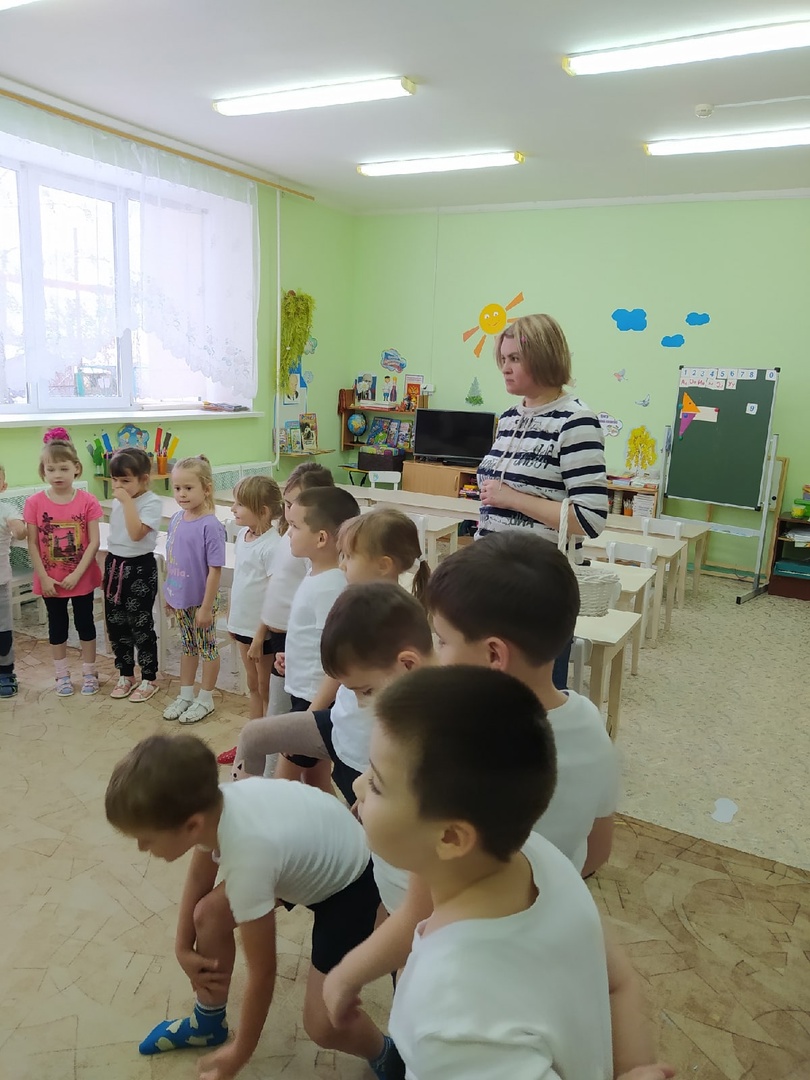 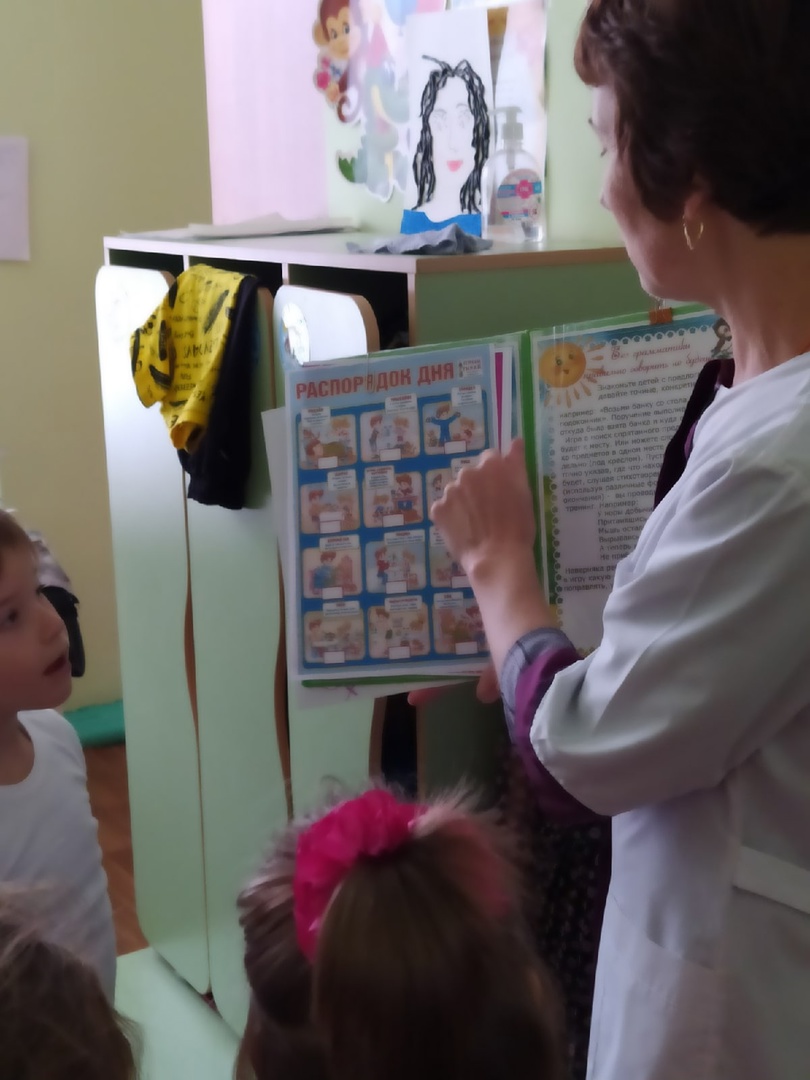 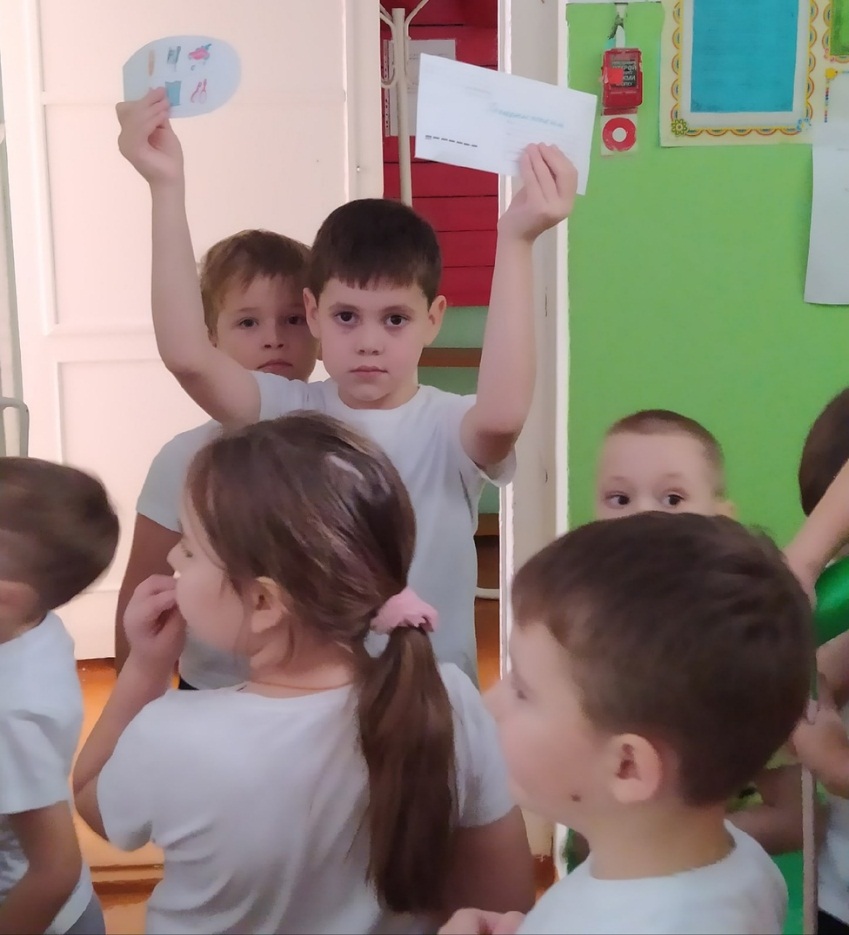 